Рекомендации родителям по обучению грамотеУважаемые родители!                                                                                      Предлагаем вам  рекомендации по ознакомлению детей со звуком [Щ], буквой Щ.     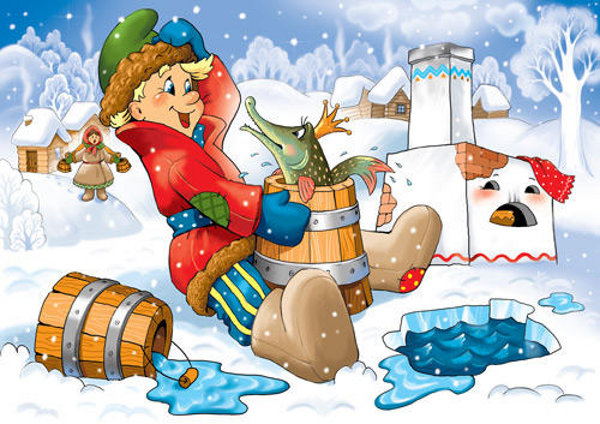 1. Прочитайте ребенку стишок и выясните, какой звук он слышит чаще других:                                                                                                                                       Щука щёлкнула зубами,                                                                                                                       В щель забилась за камнями. 2. Попросите ребенка произнести слова со звуком [Щ] из этого стихотворения  (щука, щёлкнула,  щель). 3. Помогите ребенку подобрать как можно больше   слов, начинающихся со звука [Щ] (щавель,  щётка, щепки, щенок, щука). 4. Предложите ребенку дать характеристику звука [Щ].                                                    (Звук [Щ] — (согласный, всегда мягкий, глухой)) 5. Предложите ребенку выполнить звуковой анализ слогов щу, щи, комментируя свои действия. 6.  Предложите ребенку определить место звука [Щ] в словах: овощи, щука, плащ, щит.ОВОЩИ                        ЩУКА                        ПЛАЩ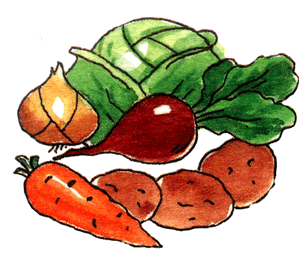 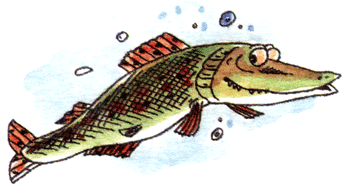 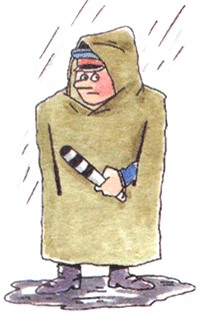 ЩИТ7.  «Напечатайте»   большую   и  маленькую   буквы  Щ, щ в тетради.   Пусть  ребенок расскажет, из каких элементов они состоят. 8.  Поупражняйте ребенка в рисовании  буквы Щ, щ на бумаге и в воздухе. 9. Пусть ребенок нарисует несколько картинок со звуком [Щ] в названиях. Печатными буквам   подпишите картинки. Пусть ребенок покажет и подчеркнет букву Щ в словах, а потом покажет другие  пройденные буквы, прочитает слоги и слова, которые сможет. Стихи, потешки, загадки, скороговорки для закрепления произношения звука [щ]       *    *   *
У нашего котищи                                                                                                             Зеленые глазищи,                                                                                                         Торчащие усищи,                                                                                                          Длиннющий хвостище                                                                                                                А моется все чище.                                                                                                                                                                                                                     *    *   *
Два щенка щека к  щеке
Щиплют щетку в уголке.
А у щетки половой
Палка есть над головой.
Палка — щелк щенков с плеча,
Два щенка ушли пища.
        *    *    *
Плавниками трепеща
И зубаста, да тоща,
Пищи на обед ища,
Ходит щука вкруг леща!
Вот так штука!
         *    *    *
Глазищи, усищи,
Хвостище, когтищи,
А моется всех чище.
Кто это? Кот-котище!
        *    *    *
Ты нас, мама, не ищи —
Щиплем мы щавель на щи.
В роще, травы шевеля,
Мы нащиплем щавеля.
        *    *    *
Щеткой чищу я щенка,
Щекочу ему бока.                                                               
       *    *    *
Щука в речке жила,
Щеткой воду мела,
Щи варила для гостей,
Угощала пескарей. Чистоговорки                                                                                                                       Ща-ща-ща – мы несем домой леща.                                                                                    Ащ-ащ-ащ – мы надели плащ.                                                                                            Щу-щу-щу – в чаще щуку поищу.                                                                                             Щи-щи-щи – ты, мышонок, не пищи.Поиграйте с детьми:                                                                                                                                           *«Что получится?»                                                                                                   Например, какие слова получатся из слогов:                                                                             ка, шу (щука);                                                                                                                   ща, ча (чаща);                                                                                                                         щип, ки, чи (щипчики).    *Сколько звуков [щ’] в поговорке: щи да каша – пища наша?*Упражнение на употребление увеличительных суффиксов по образцу.                                                             Кулак – кулачище,                                                                                                                         сила – силище,                                                                                                                       рука — … ,                                                                                                                         сапог — … ,                                                                                                                         голос — … ,                                                                                                                     ремень — … ,                                                                                                                    топор — … ,                                                                                                                        нога — … ,                                                                                                                              глаза — … ,                                                                                                                                      нос — … ,                                                                                                                               карман — … .*«Слоговой аукцион»                                                                                             Продолжите слова слогами  чу-щу.                                                                                        То (-чу), пи (-щу), кри (-чу), уго (-щу), встре (-чу), наве (-щу), та (-щу), изве (-щу), кру (-чу), защи (-щу), зачи (-щу).Продолжите слова слогами  ча-ща.                                                                                     Ро (-ща), све (-ча), пи (-ща), встре (-ча), ку (-ча), зада (-ча), ча (-ща), да (-ча).*«Доскажи словечко»                                                                                                         Капризные сандалии                                                                                                       Однажды мне сказали:                                                                                                                   – Боимся мы щекотки                                                                                                              Сапожной строгой…   (щетки)                                                                                                   *   *   *                                                                                                                                                    В синем небе звезды блещут,                                                                                                            В синем море волны…   (плещут)                                                                                          *   *   *                                                                                                                                                 У меня пропал носок,                                                                                                       Утащил его…   (щенок)                                                                                                                *   *   *                                                                                                                         Медведица рыщет,                                                                                                                            Медвежат под елкой…   (ищет)*Чистоговорки                                                                                                                  Ща-ща-ща – мы несем домой леща.                                                                                    Ащ-ащ-ащ – мы надели плащ.                                                                                            Щу-щу-щу – в чаще щуку поищу.                                                                                             Щи-щи-щи – ты, мышонок, не пищи.*«Буква потерялась»                                                                                                   Найдите потерявшуюся букву:                                                                                                       …ука; ово…и; товар… и; ле…; …епка.*«Превращение слов»                                                                                           Измените одну букву в словах: роща (роза), щенки (пенки), ищи (иди), щука (мука).*«Найдите слово в слове»                                                                                             Щепка (щека), щель (ель). *«Слоговое лото»                                                                                                                    Прочитайте слоги и придумайте с ними слова:                                                                  ща …(щавель, щадить),                                                                                                           ще …(щегол, щенок),                                                                                                                щу …(щука, щупальца),                                                                                                             щи …(щи, щипать).Буква Щ пришла к нам в гости! 
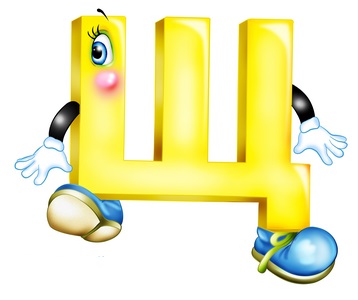 10.  «Напечатайте» большую и маленькую буквы Щ щ  в тетради. Пусть ребенок расскажет, из каких элементов они состоят. 11. Поупражняйте ребенка в рисовании  буквы Щ щ на бумаге и в воздухе. 12. Возьми оранжевый или жёлтый карандаш и раскрась те части рисунка, которые отмечены буквой Щ.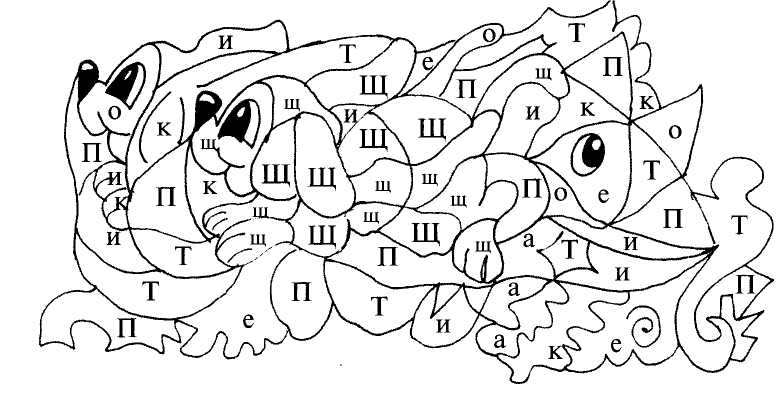                13. Раскрась только те мыльные пузыри, на которых написана буква Щ.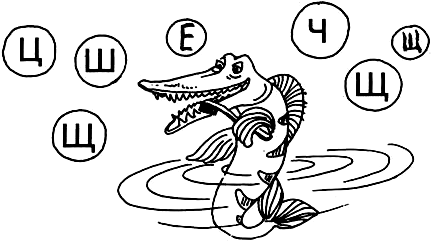 Щ                                            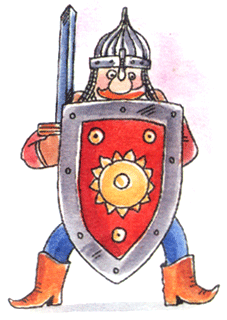 